ЕДИНЫЙ УРОК  ПАМЯТИ26 сентября 2019 года в учреждении образования преподаватель истории Кушнеров В.А. провёл единый урок памяти, посвящённый 75-летию Победы советского народа в Великой Отечественной войне 1941 – 1945 г.г.Цель единого урока памяти углубление и осмысление базовых знаний учащихся о ключевых событиях истории Советского Союза в 1941-1945 годах.Задачи:воспитание у учащихся патриотизма и гражданственности;формирование у подрастающего поколения на базе национальных и культурных традиций черт характера и личностных качеств защитника Родины и др.Т.Г. Кудрина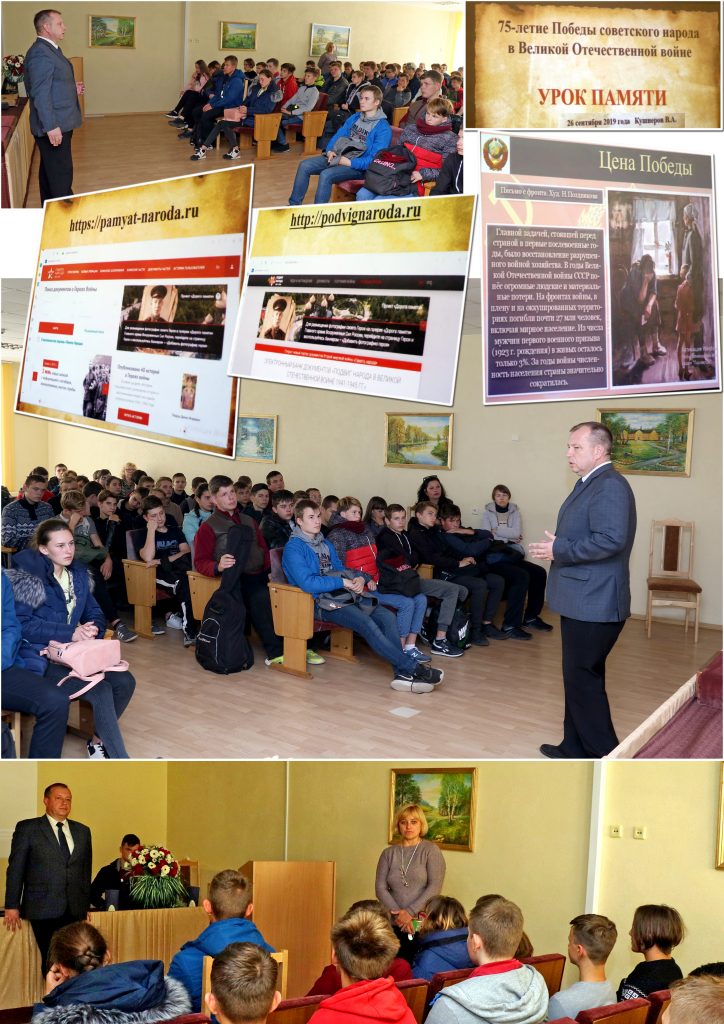 